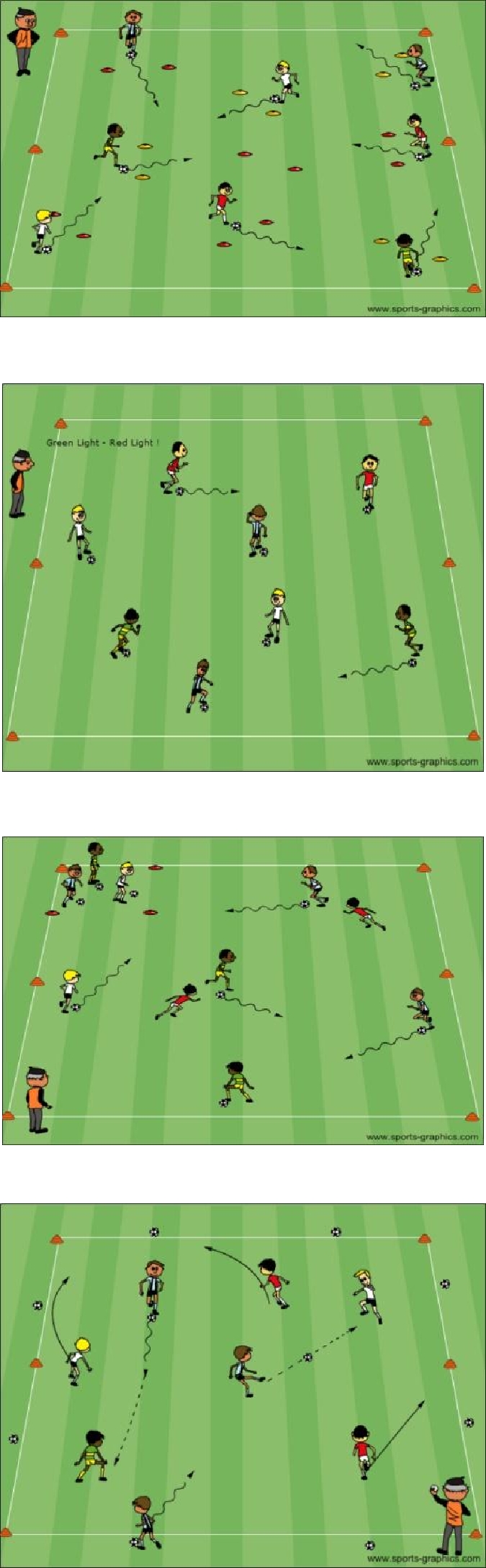 PDF to WordActivity  1Activity DescriptionActivity DescriptionActivity DescriptionTimeGate Dribbling:In  a  15x20  yard  grid  set up as  many  gates  (two  cones aboutIn  a  15x20  yard  grid  set up as  many  gates  (two  cones aboutIn  a  15x20  yard  grid  set up as  many  gates  (two  cones aboutIn  a  15x20  yard  grid  set up as  many  gates  (two  cones aboutIn  a  15x20  yard  grid  set up as  many  gates  (two  cones about2  yards  apart).  All  players  with  a  ball  must  dribble  through2  yards  apart).  All  players  with  a  ball  must  dribble  through2  yards  apart).  All  players  with  a  ball  must  dribble  through2  yards  apart).  All  players  with  a  ball  must  dribble  through2  yards  apart).  All  players  with  a  ball  must  dribble  throughthe gate in order to score a point.the gate in order to score a point.the gate in order to score a point.66Coach:  Have  players  keep  count  of  how  many  points  theyCoach:  Have  players  keep  count  of  how  many  points  theyCoach:  Have  players  keep  count  of  how  many  points  theyCoach:  Have  players  keep  count  of  how  many  points  theyCoach:  Have  players  keep  count  of  how  many  points  theyminutesCoach:  Have  players  keep  count  of  how  many  points  theyCoach:  Have  players  keep  count  of  how  many  points  theyCoach:  Have  players  keep  count  of  how  many  points  theyCoach:  Have  players  keep  count  of  how  many  points  theyCoach:  Have  players  keep  count  of  how  many  points  theyscore  in  30  seconds  or  a  minute.  Repeat  asking  the  playersscore  in  30  seconds  or  a  minute.  Repeat  asking  the  playersscore  in  30  seconds  or  a  minute.  Repeat  asking  the  playersscore  in  30  seconds  or  a  minute.  Repeat  asking  the  playersscore  in  30  seconds  or  a  minute.  Repeat  asking  the  playersto  beat  the  score  by  one  or  more  points.  You  can  also  askto  beat  the  score  by  one  or  more  points.  You  can  also  askto  beat  the  score  by  one  or  more  points.  You  can  also  askto  beat  the  score  by  one  or  more  points.  You  can  also  askto  beat  the  score  by  one  or  more  points.  You  can  also  askthem to dribble with the left or right foot only.them to dribble with the left or right foot only.them to dribble with the left or right foot only.them to dribble with the left or right foot only.Activity  2Activity DescriptionActivity DescriptionActivity DescriptionTimeRed Light/Green Light:Red Light/Green Light:All  players  are  dribbling  freely  in  a  15x20  yard  grid.  WhenAll  players  are  dribbling  freely  in  a  15x20  yard  grid.  WhenAll  players  are  dribbling  freely  in  a  15x20  yard  grid.  WhenAll  players  are  dribbling  freely  in  a  15x20  yard  grid.  WhenAll  players  are  dribbling  freely  in  a  15x20  yard  grid.  Whenthe  coach  says  “red  light”  the  players  must  stop  and  putthe  coach  says  “red  light”  the  players  must  stop  and  putthe  coach  says  “red  light”  the  players  must  stop  and  putthe  coach  says  “red  light”  the  players  must  stop  and  putthe  coach  says  “red  light”  the  players  must  stop  and  puttheir  foot  on  the  ball.  When  the  coach  says  “yellow  light”their  foot  on  the  ball.  When  the  coach  says  “yellow  light”their  foot  on  the  ball.  When  the  coach  says  “yellow  light”their  foot  on  the  ball.  When  the  coach  says  “yellow  light”their  foot  on  the  ball.  When  the  coach  says  “yellow  light”the  players  must  dribble  slowly,  and  when  the  coach  saysthe  players  must  dribble  slowly,  and  when  the  coach  saysthe  players  must  dribble  slowly,  and  when  the  coach  saysthe  players  must  dribble  slowly,  and  when  the  coach  saysthe  players  must  dribble  slowly,  and  when  the  coach  says6“green light” the players must dribble fast“green light” the players must dribble fast“green light” the players must dribble fast“green light” the players must dribble fast6“green light” the players must dribble fast“green light” the players must dribble fast“green light” the players must dribble fast“green light” the players must dribble fastminutesCoach:  Control  the  frequency  of  light  changes.  You  canCoach:  Control  the  frequency  of  light  changes.  You  canCoach:  Control  the  frequency  of  light  changes.  You  canCoach:  Control  the  frequency  of  light  changes.  You  canCoach:  Control  the  frequency  of  light  changes.  You  canminutesCoach:  Control  the  frequency  of  light  changes.  You  canCoach:  Control  the  frequency  of  light  changes.  You  canCoach:  Control  the  frequency  of  light  changes.  You  canCoach:  Control  the  frequency  of  light  changes.  You  canCoach:  Control  the  frequency  of  light  changes.  You  canalso  add  other  light  colors  (i.e.:  “purple  light”  =  hop  backalso  add  other  light  colors  (i.e.:  “purple  light”  =  hop  backalso  add  other  light  colors  (i.e.:  “purple  light”  =  hop  backalso  add  other  light  colors  (i.e.:  “purple  light”  =  hop  backalso  add  other  light  colors  (i.e.:  “purple  light”  =  hop  backand  forth  over  the  ball,  “orange  light”  =  run  around  theand  forth  over  the  ball,  “orange  light”  =  run  around  theand  forth  over  the  ball,  “orange  light”  =  run  around  theand  forth  over  the  ball,  “orange  light”  =  run  around  theand  forth  over  the  ball,  “orange  light”  =  run  around  theball, “black light” = dance, and “blue light” = hide behindball, “black light” = dance, and “blue light” = hide behindball, “black light” = dance, and “blue light” = hide behindball, “black light” = dance, and “blue light” = hide behindball, “black light” = dance, and “blue light” = hide behindthe ball.Activity  3Activity DescriptionActivity DescriptionActivity DescriptionTimeShrek/Spiderman/Sponge Bob:Shrek/Spiderman/Sponge Bob:Shrek/Spiderman/Sponge Bob:All  players  with  a ball  (dribblers)  with the exception of  twoAll  players  with  a ball  (dribblers)  with the exception of  twoAll  players  with  a ball  (dribblers)  with the exception of  twoAll  players  with  a ball  (dribblers)  with the exception of  twoAll  players  with  a ball  (dribblers)  with the exception of  twoplayers  who  wear  pennies  (Shreks)  in  a  15x20  yard  grid.players  who  wear  pennies  (Shreks)  in  a  15x20  yard  grid.players  who  wear  pennies  (Shreks)  in  a  15x20  yard  grid.players  who  wear  pennies  (Shreks)  in  a  15x20  yard  grid.players  who  wear  pennies  (Shreks)  in  a  15x20  yard  grid.The  players  withpenniesare  tryingto  tag  thedribblers.6Once  tagged,  theplayersmust  go  tothe  castle/spidernet.the  castle/spidernet.6Once  tagged,  theplayersmust  go  tothe  castle/spidernet.the  castle/spidernet.minutesDribblers  can  only  get  back  if  another  dribbler  tags  them orDribblers  can  only  get  back  if  another  dribbler  tags  them orDribblers  can  only  get  back  if  another  dribbler  tags  them orDribblers  can  only  get  back  if  another  dribbler  tags  them orDribblers  can  only  get  back  if  another  dribbler  tags  them orminutesDribblers  can  only  get  back  if  another  dribbler  tags  them orDribblers  can  only  get  back  if  another  dribbler  tags  them orDribblers  can  only  get  back  if  another  dribbler  tags  them orDribblers  can  only  get  back  if  another  dribbler  tags  them orDribblers  can  only  get  back  if  another  dribbler  tags  them orthe coach uses his/her magic powers.the coach uses his/her magic powers.the coach uses his/her magic powers.Coach:  Make sure all players have a chance to be a Shrek.Coach:  Make sure all players have a chance to be a Shrek.Coach:  Make sure all players have a chance to be a Shrek.Coach:  Make sure all players have a chance to be a Shrek.Coach:  Make sure all players have a chance to be a Shrek.Activity  4Activity DescriptionActivity DescriptionActivity DescriptionTimeCatching Robbers:Catching Robbers:All players are spread around a 15x20 grid; only two playersAll players are spread around a 15x20 grid; only two playersAll players are spread around a 15x20 grid; only two playersAll players are spread around a 15x20 grid; only two playersAll players are spread around a 15x20 grid; only two players(the  cops)  have  soccer  balls.  When  the  coach  says  “let’s(the  cops)  have  soccer  balls.  When  the  coach  says  “let’s(the  cops)  have  soccer  balls.  When  the  coach  says  “let’s(the  cops)  have  soccer  balls.  When  the  coach  says  “let’s(the  cops)  have  soccer  balls.  When  the  coach  says  “let’scatch some  robbers” the  cops  attempt  to  catch  the  robberscatch some  robbers” the  cops  attempt  to  catch  the  robberscatch some  robbers” the  cops  attempt  to  catch  the  robberscatch some  robbers” the  cops  attempt  to  catch  the  robberscatch some  robbers” the  cops  attempt  to  catch  the  robberswho are running around the grid by striking their legs belowwho are running around the grid by striking their legs belowwho are running around the grid by striking their legs belowwho are running around the grid by striking their legs belowwho are running around the grid by striking their legs below6knee  height  with  their  soccer  balls.  Once  a  robber  is  caughtknee  height  with  their  soccer  balls.  Once  a  robber  is  caughtknee  height  with  their  soccer  balls.  Once  a  robber  is  caughtknee  height  with  their  soccer  balls.  Once  a  robber  is  caughtknee  height  with  their  soccer  balls.  Once  a  robber  is  caught6knee  height  with  their  soccer  balls.  Once  a  robber  is  caughtknee  height  with  their  soccer  balls.  Once  a  robber  is  caughtknee  height  with  their  soccer  balls.  Once  a  robber  is  caughtknee  height  with  their  soccer  balls.  Once  a  robber  is  caughtknee  height  with  their  soccer  balls.  Once  a  robber  is  caughtminuteshe/she   goes   and   gets   any   ball   from   the   perimeter   andhe/she   goes   and   gets   any   ball   from   the   perimeter   andhe/she   goes   and   gets   any   ball   from   the   perimeter   andhe/she   goes   and   gets   any   ball   from   the   perimeter   andhe/she   goes   and   gets   any   ball   from   the   perimeter   andminuteshe/she   goes   and   gets   any   ball   from   the   perimeter   andhe/she   goes   and   gets   any   ball   from   the   perimeter   andhe/she   goes   and   gets   any   ball   from   the   perimeter   andhe/she   goes   and   gets   any   ball   from   the   perimeter   andhe/she   goes   and   gets   any   ball   from   the   perimeter   andbecomes a cop.Coach:  Place  the  balls  that  are  not  being  used  around  theCoach:  Place  the  balls  that  are  not  being  used  around  theCoach:  Place  the  balls  that  are  not  being  used  around  theCoach:  Place  the  balls  that  are  not  being  used  around  theCoach:  Place  the  balls  that  are  not  being  used  around  theperimeter of the grid.perimeter of the grid.ScrimmageActivity DescriptionActivity DescriptionActivity DescriptionTime3v3 or 4v43v3 in your area or 4v4 against the team practicing 3v3 in your area or 4v4 against the team practicing 3v3 in your area or 4v4 against the team practicing 3v3 in your area or 4v4 against the team practicing 3v3 in your area or 4v4 against the team practicing 25 minutes3v3 or 4v4 Next to you. Next to you. Next to you. Next to you. Next to you.25 minutes Next to you. Next to you. Next to you. Next to you. Next to you.